                            Российская  Федерация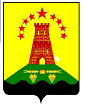 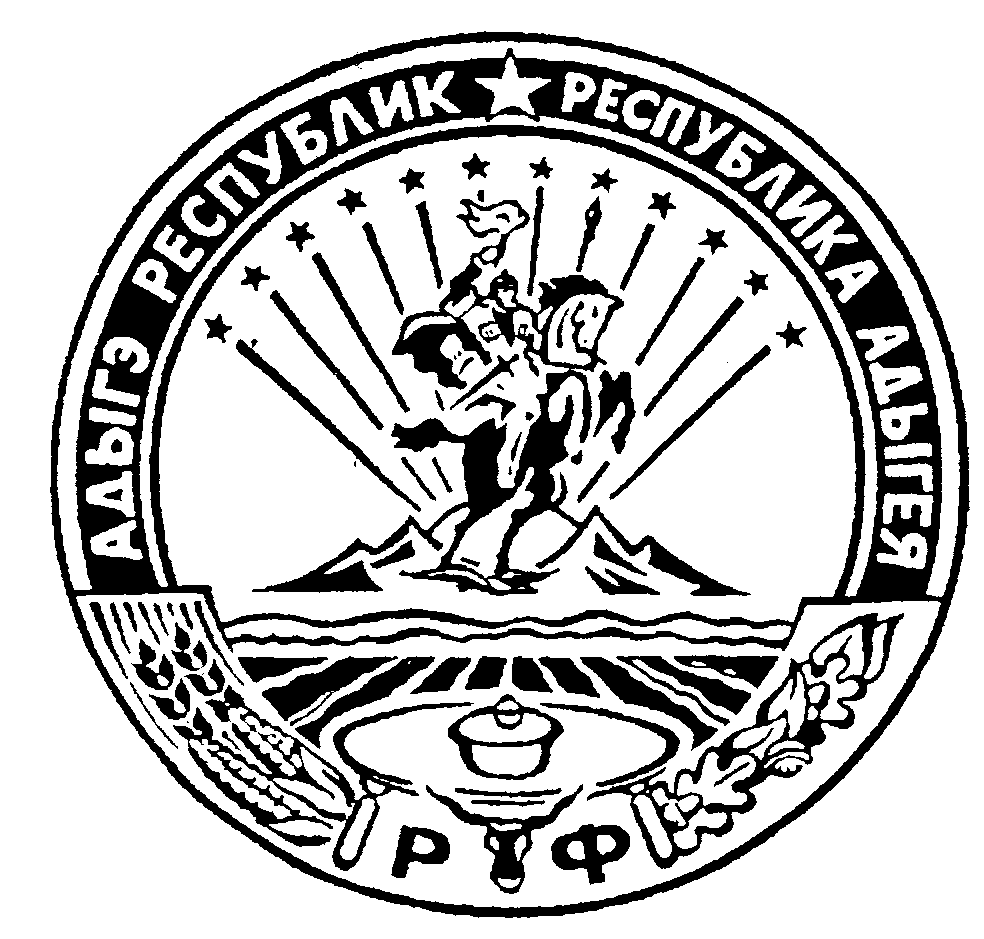                                 Республика Адыгея       Администрация муниципального образования                   «Дукмасовское сельское поселение» х. Дукмасов                                                                                                                    10.11.2023                                                                                                                                           № 47-пПОСТАНОВЛЕНИЕ                                                                                                       администрации муниципального образования «Дукмасовское сельское поселение»В соответствии с положениями Федеральных законов от 29 декабря 2017 года                № 443-ФЗ «Об организации дорожного движения в Российской Федерации и о внесении изменений в отдельные законодательные акты Российской Федерации», от 06.10.2003 года № 131-ФЗ «Об общих принципах организации местного самоуправления в Российской Федерации, Законом Республики Адыгея от 18.12.2014 № 359 «О закреплении за сельскими поселениями вопросов местного значения», Постановлением Кабинета министров Республики Адыгея от 16.03.2020 № 41 «О порядке ведения реестра парковок общего пользования», администрация муниципального образования «Дукмасовское сельское поселение» ПОСТАНОВЛЯЕТ:Утвердить Положение о реестре парковок общего пользования на территории муниципального образования «Дукмасовское сельское поселение» Шовгеновского района Республики Адыгея (Приложение № 1 к настоящему постановлению).Утвердить реестр парковок общего пользования на территории муниципального образования «Дукмасовское сельское поселение» Шовгеновского района Республики Адыгея (Приложение № 2 к настоящему постановлению).Обнародовать настоящее постановление в соответствии с Уставом муниципального образования «Дукмасовское сельское поселение», разместить на официальном сайте администрации муниципального образования «Дукмасовское сельское поселение» Шовгеновского района Республики Адыгея.Контроль за исполнением настоящего постановления оставляю за собой.Постановление вступает в силу с момента обнародования.Глава муниципального образования«Дукмасовское сельское поселение»                                                                    В.П. ШикенинПриложение № 1к постановлению администрацииот 10.11.2023 № 47-пПОЛОЖЕНИЕо реестре парковок общего пользованияна территории муниципального образования «Дукмасовское сельское поселение» Шовгеновского района Республики АдыгеяПоложение о реестре парковок общего пользования на территории муниципального образования «Дукмасовское сельское поселение» Шовгеновского района Республики Адыгея разработано в соответствии со статьей 12 Федерального закона от 29 декабря 2017 года № 443-ФЗ «Об организации дорожного движения в Российской Федерации и о внесении изменений в отдельные законодательные акты Российской Федерации», статьей 14 Федерального закона от 06.10.2003 года № 131-ФЗ «Об общих принципах организации местного самоуправления в Российской Федерации, статьей 1 Закона Республики Адыгея от 18.12.2014 № 359 «О закреплении за сельскими поселениями вопросов местного значения», Постановлением Кабинета министров Республики Адыгея от 16.03.2020 № 41 «О порядке ведения реестра парковок общего пользования», и устанавливает порядок ведения реестра парковок общего пользования (далее — парковка), расположенных на автомобильных дорогах регионального или межмуниципального значения, а также на автомобильных дорогах местного значения в муниципальном образования «Дукмасовское сельское поселение» Шовгеновского района Республики Адыгея.Ведение реестра парковок, расположенных на автомобильных дорогах местного значения, осуществляют органы местного самоуправления муниципальных образований Республики Адыгея. Органы местного самоуправления муниципальных образований Республики Адыгея (далее — администраторы) несут ответственность за внесение в реестр парковок информации о парковках, актуализацию содержащихся в нем сведений.З. Реестр парковок ведется в электронной форме. Форма реестра парковок утверждается правовым актом администратора.Реестр парковок представляет собой информационный ресурс, в котором содержатся сведения обо всех парковках независимо от их назначения и формы собственности.Основанием для включения сведений о парковке в реестр парковок (изменения сведений о парковке в реестре парковок) является обустройство парковки (изменение включенных в реестр парковок сведений о парковке)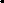 В случае если владельцем парковки является администратор, сведения о парковке включаются в реестр парковок в течение 30 дней со дня обустройства парковки (изменения включенных в реестр парковок сведений о парковке).В случае если владельцем парковки является иное лицо, сведения о парковке включаются в реестр парковок в течение 30 дней со дня поступления администратору информации об обустройстве парковки (изменении включенных в реестр парковок сведений о парковке) от ее владельца.Основанием для исключения сведений о парковке из реестра парковок является ликвидация парковки.В случае если владельцем парковки является администратор, сведения о парковке исключаются из реестра парковок в течение 30 дней со дня ликвидации парковки.В случае если владельцем парковки является иное лицо, сведения о парковке исключаются из реестра парковок в течение 30 дней со дня поступления администратору информации о ликвидации парковки от ее владельца.В реестр парковок включаются следующие сведения: 1) номер реестровой записи;2) адрес (место расположения) парковки (наименование дороги/улицы, идентификационный номер автомобильной дороги, километр автомобильной дороги/номер здания, строения, сооружения);3) характеристика парковки:а) вид (наземная/подземная, одноуровневая/многоуровневая, охраняемая/неохраняемая);б) тип (открытая/закрытая/комбинированная);в) назначение (для грузовых автомобилей/автобусов/легковых автомобилей);4) условия стоянки транспортного средства (платно/бесплатно);5) режим работы;6) информация о владельце парковки (наименование юридического лица/Ф.И.О. индивидуального предпринимателя, телефоны);7) информация об операторе парковки;8) общее количество парковочных мест;9) перечень категорий пользователей парковкой, которым предоставляется право бесплатного или льготного пользования платной парковкой (далее - льготные категории пользователей);10) количество парковочных мест на парковке, предназначенных для льготных категорий пользователей.Администратор обеспечивает доступ к указанным в пункте 6 настоящего Положения сведениям, которые размещаются на странице администратора на официальном сайте органа местного самоуправления муниципального образования «Дукмасовское сельское поселение».Приложение № 2к постановлению  от 10.11.2023 № 47-пРеестр парковокобщего пользованияна территории муниципального образования «Дукмасовское сельское поселение» Шовгеновского района Республики АдыгеяОб утверждении Положения о реестре парковок общего пользования на территории муниципального образования «Дукмасовское сельское поселение» Шовгеновского района Республики Адыгея№Реестровой записиАдрес парковкихарактеристика парковкиУсловия стоянкиРежим работы парковкиИнформацияо владельце /операторе парковкиОбщее количество парковочных местКоличество парковочных мест на парковке, предназначенных для льготных категорийКоличество парковочных мест на парковке, предназначенных для лиц, имеющих право бесплатного пользованияпарковками.1234567891Республика Адыгея, Шовгеновский район, х. Дукмасов, Ушанева, 17 Наземная, неохраняемая, открытая, для легковых автомобилейбесплатно24/7Администрация 101-2Республика Адыгея, Шовгеновский район, х. Дукмасов, Школьная, 2-аНаземная, неохраняемая, открытая, для легковых автомобилейбесплатно24/7ФАПУправление здравоохранения 3--3Республика Адыгея, Шовгеновский район, х. Дукмасов, Ушанева, 19 Наземная, неохраняемая, открытая, для легковых автомобилейбесплатно24/7МБОУ ООШ № 25--5Республика Адыгея, Шовгеновский район, х. Тихонов, ул. Советская, 71-аНаземная, неохраняемая, открытая, для легковых автомобилейбесплатно24/7МБОУ КСОШ № 9101-6Республика Адыгея, Шовгеновский район, х. Тихонов, ул. Советская, 75-аНаземная, неохраняемая, открытая, для легковых автомобилейбесплатно24/7МБДОУ «Солнышко»101--7.Республика Адыгея, Шовгеновский район, х. Тихонов, ул. Советская, 116 Наземная, неохраняемая, открытая, для легковых автомобилейбесплатно24/7СДК51-9.Республика Адыгея, Шовгеновский район, х. Мамацев, ул. Краснооктябрьская, 54 Наземная, неохраняемая, открытая, для легковых автомобилейбесплатно24/7МБДОУ «Золушка»4--